Dzień dobry Dzisiaj przyleci do Was motylek Przygotujcie:- białą kartkę od bloku rysunkowego- żółtą i czerwoną farbkę plakatową- pędzelek- kubek z wodą.Wykonanie:Na środku kartki namalujcie czerwoną farbką tułów i głowę motyla, tak jak na rysunku poniżej. Możecie poprosić o pomoc rodziców. Teraz pomalujcie najpierw jedną dłoń żółtą farbką i odbijcie dłoń na kartce robiąc jedno skrzydło motyla (tak jak na przykładowym rysunku).Następnie drugą dłoń pomalujcie żółtą farbką i odciśnijcie dłoń robiąc drugie skrzydło motylka.Wasz motylek jest gotowy  Jeśli macie ochotę zróbcie drugiego motylka.Na dole jest przykładowy obrazek motylka.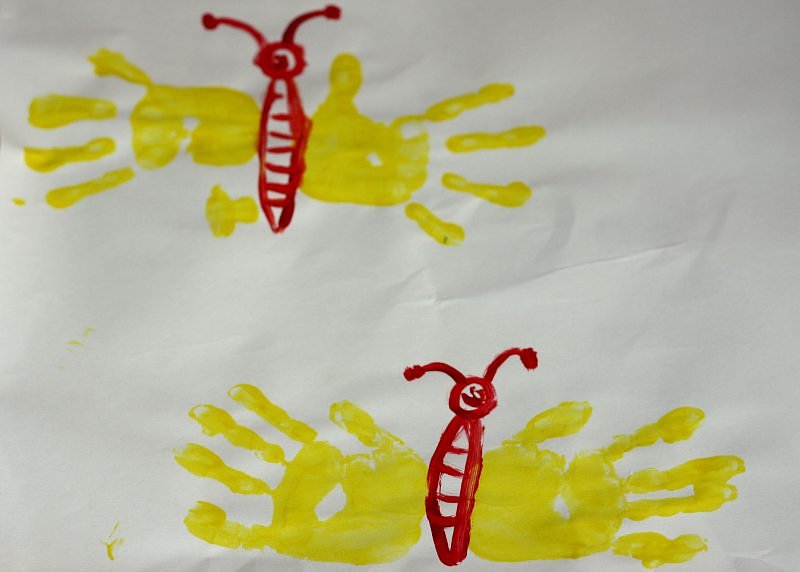 Pozdrawiam J. Okulus - Hawryszkiewicz